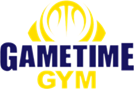 …2020 Spring Break Sports Camp…During the Unit 5 & District 87 spring break Game Time Gym will provide an active & exciting daytime sports camp. If you have children in K-6th grade who are interested in this fun alternative to day care, please consider joining us on the dates listed below that camp is offered.  *Minimum number of campers is needed to be registered 1 week prior to each date. Game Time Gym will contact parents 1 week before camp if not enough campers are signed up.		      7:30am – 5:00pm each day……….K – 6th grade……….$42.00/dayCampers provide their own morning and afternoon snack and a sack lunch.Contact Game Time Gym at 309.662.9520                                                                                            Deadline: March 9, 2020 Please list the date you are registering for: ________________________________________________        Name_______________________________________________                  Grade ___________Email ______________________________________________________________________________Home Phone_______________________ Work_______________________ Cell ______________________________Address_______________________________________________ City_____________________ Zip______________Parent’s Name_________________________________ Parent’s Signature________________________________In consideration of my participation in the activities of Game Time Gym II, I do hereby agree to hold free from any and all liability Game Time Gym II, Inc. and its respective officers and employees and do hereby for myself, my heirs, executors, and administrators, waive, release, and forever discharge any and all rights and claims for damages which I may have or which may hereinafter accrue to me arising out of or connected with my participation in an of the activities of Game Time Gym II, Inc.Dates:March 23-24-25-26-27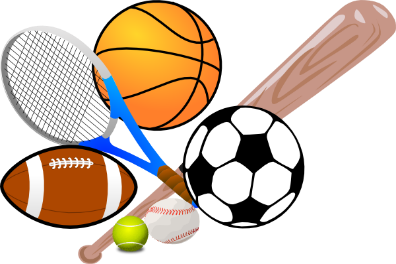 